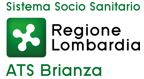 LIFE SKILL TRAINING - SECONDARIA DI PRIMO GRADOin ATS BRIANZAAnno 202230 scuole aderentiOgni anno aderiscono al Programma circa 100 classi Livello 1  90 classi Livello 2  90 classi Livello 3Per un totale di circa 7000 studentiOgni anno vengono formati circa 300 docentiDal 2011 ad oggi i docenti formati in ATS su tutti e 3 i livelli sono più di 1000Per informazioniReferente: Lidia Frattallone Equipe Promozione della Salute Tel: 0393940248 e-mail: lidia.frattallone @ats-brianza.it oppure lifeskill@ats-brianza.itASST BRIANZA (n.18)ASST LECCO (n. 8)ASST MONZA (n. 4)BARLASSINA (1)IC BarlassinaBIASSONO (1)IC Sant’AndreaDESIO (1)IC via PratiLENTATE SUL SEVESO (1)IC LentateLESMO (1)IC LesmoLISSONE (2)IC Farè, IC CroceMACHERIO (1)IC MacherioMUGGIO’ (2)IC D’Acquisto, IC CasatiNOVA MILANESE (1)IC Giovanni XXIIISEREGNO (2) IC Mercalli, IC Don MilaniSEVESO (2)IC Da Vinci, IC Don GiussaniSOVICO (1)VEDANO (1)IC VedanoVIMERCATE (1)IC ManzoniBELLANO/DERVIO/LIERNACALOLZIOCORTECASATENOVOGALBIATELECCO (1)IC Don TicozziMANDELLO DEL LARIOMISSAGLIAMONTICELLOMONZA (3)Collegio BianconiScuola TonoliIC ConfalonieriBRUGHERIO (1)IC De Pisis 